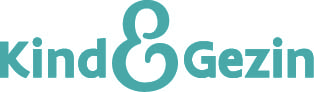 OpgroeienAanvraagformulier compensatie voor de negatieve gevolgen van het coronavirus voor organisatoren van een project FCUD - Zieke kinderen 2021.Waarvoor dient dit formulier?Met dit formulier vraag je, als organisator van een project FCUD - Zieke kinderen, een compensatiesubsidie aan voor de negatieve gevolgen van het coronavirus.Waar kan ik terecht voor meer informatie?Voor vragen over de compensatiesubsidie kan je terecht bij budget.kinderopvang@kindengezin.be.Aan wie bezorg je de aanvraag?Je verstuurt de aanvraag, na afloop van de maand, via e-mail naar budget.kinderopvang@kindengezin.beIdentificatiegegevens organisatorGegevens ProjectVoor welke maand vraag je de compensatiesubsidie aan?Beschikbaarheid van je opvang voor zieke kinderenVink aan:Aantal aanwezigheidsdagenVul hieronder het aantal dagen in dat je deze maand hebt gerealiseerd tijdens de periode van de coronamaatregelen (ten vroegste vanaf 14 maart), en het aantal aanwezigheidsdagen in dezelfde periode vorig jaar.OndertekeningVul onderstaande verklaring in.Ik verklaar dat:Door ondertekening van dit formulier verklaar ik op erewoord dat alle gegevens correct zijn ingevuld en dat ik op vraag bewijsstukken kan voorleggen. Opgroeien regie kan controle doen op de correctheid van de gegevens./////////////////////////////////////////////////////////////////////////////////////////////////////////////////////////////////////////////////////////////NaamOndernemingsnummer..DossiernummerNaam Vul de maand in waarvoor je de compensatie aanvraagtMijn project FCUD-Zieke kinderen was deze maand beschikbaar voor de ouders die daar nood aan hebben in de periode van de coronamaatregelen.Mijn project FDUD-Zieke kinderen was niet beschikbaar wegens overmacht omdat      2021Zelfde periode 2019Aantal aanwezigheidsdagen van minder dan 3 uurAantal aanwezigheidsdagen van 3 uur of meer Ik mij engageer om samen met het lokaal bestuur oplossingen te zoeken voor ouders die opvang nodig hebbenIk bereid ben om binnen mijn mogelijkheden de opvangdagen en -uren aan te passen aan de noden van de gezinnenMijn medewerkers actief en beschikbaar zijn en ik hen hiervoor op een correcte manier verloon of vergoed.ik geen andere Vlaamse of federale compensatiemaatregelen heb aangevraagd of gekregen waardoor ik mijn medewerkers tijdelijk niet moet vergoeden.DatumdagmaandjaarHandtekeningVoor- en achternaam